Trinity SundayJune 4, 2023Father, we praise you: through your Word and Holy Spirit you created all things. You reveal your salvation in all the world by sending to us Jesus Christ, the Word made flesh. Through your Holy Spirit you give us a share in your life and love. Fill us with the vision of your glory, that we may always serve and praise you, Father, Son, and Holy Spirit, one God, for ever and ever.Amen.O Lord our God, in all the world, your glory we acclaim; the mouths of infants, children’s lips your majesty proclaim.You set against the enemy a fortress high and strong to quell the adversary’s might and those who do us wrong.When I look up and see the moon and stars in heaven above, Lord, why should you remember us and visit us in love?Yet you have made us only less than angels and you crown our lives with glory, give us rule to earth’s remotest bound.All sheep and oxen, beasts, and birds, we rule in your great name; O Lord our God, in all the world your glory we acclaim.Living God, receive all we offer you this day. Grant that hearing your word and responding to your Spirit, we may share in your divine life. We ask this in the name of Jesus Christ the Lord. Amen.Almighty and eternal God, may we who have received this eucharist worship you in all we do, and proclaim the glory of your majesty. We ask this in the name of Jesus Christ the Lord. Amen.ANNOUNCEMENTS for June 4, 2023MONDAY NIGHT BIBLE STUDY: MON 7:15PM A year long journey using Following the Call: Living the Sermon on the Mount Together to explore Jesus’ teachings.  The book, edited by Charles E. Moore and published by Plough Publishing House is available for purchase through Chapters and Amazon. To obtain the ZOOM coordinates, e-mail stjohns.smithsfalls@gmail.com PINT & A PASSAGE: TUES  7PM Join the conversation about the Gospel for the upcoming Sunday at Rob Roy’s.  Bring your Bible and an open mind.Used Eyewear Collection BoxThe Athens Lions Club is running a recycled eyewear campaign which provides recycled eyewear free of charge to people in developing countries.  You can donate all types and strengths of used prescription glasses, reading glasses and non-prescription sunglasses.  Cases are not accepted.  The collection box is in the upper hall for the month of May.  Please contact Laura Porter if you have any questions.ONLINE FORM FOR ACCESSIBILITY PRIORITIESOur townhall meeting on April 23rd to discuss accessibility concerns at St. John’s yielded many suggestions for improvement.  Thanks to Laura Porter, an online form listing these ideas has been posted.  Please take time to review the document and vote for those items of greatest interest to you.  Please access our website at www.stjohn-smithsfalls.com.  Or, please use the QR code. 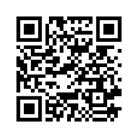 ACW Potluck DinnerThe ACW invites all ladies of the parish to a potluck dinner on Wednesday, June 14th at 5:30 p.m. in the Parish Hall.  This annual event was disrupted by COVID and we are excited to reconvene for great food and fellowship.  This year’s speaker will be none other than our very own Thomas!  Please notify Linda Coleman (613) 283-7162, Karen Bryan (613) 284-8149, or the church office (613) 283-1261, of your plan to attend!Toonie AuctionThe donation of a basket from the Altar Guild for the ‘Toonie Auction’ at the Legion went for 157 toonies, with all proceeds to the Smiths Falls Hospital.Anniversary CelebrationJune 8, 2023 is the 70th Wedding Anniversary of Pat and Lily Willis.  A small informal drop-in visitation/luncheon will be held from 11:00 a.m to 2:00 p.m. at the Smiths Falls Golf and Country Club on the day in question.  Interested parties should e-mail Dan at dan.dwillis@gmail.com.Altar Guild Yard SaleProceeds exceeded $1,600.00 in total.  Many thanks to those who donated and volunteered at the event.ST. JOHN THE EVANGELIST ANGLICAN CHURCH2 George Street South, Smiths Falls, Ontario | K7A 1X4613-283-1261 | stjohns.smithsfalls@gmail.comwww.stjohn-smithsfalls.comwww.facebook.com/St-John-the-Evangelist-Anglican-Church-Smiths-FallsKathryn Rycroft – Parish SecretaryOffice Hours:  Monday – Friday 9 a.m. - 12 noonWeekly LiturgiesHoly Eucharist – Sundays 8 a.m. & 10 a.m.* – Wednesdays 10 a.m.*Sunday School offered at 10 a.m. from September – JuneThe Right Reverend Shane A. D. Parker – Bishop of OttawaThe Reverend Dr. Thomas Brauer, IncumbentThomasCBrauer@outlook.com | 613-283-1261The Reverend Canon Brian Burrows – Honorary AssistantThe Reverend Canon Jim Roberts – Honorary AssistantSterling Bennett – Organist 613-283-7833Emily Duberville – Sunday School Coordinator emduberville@hotmail.comPaul Howard – Rector’s Warden 613-283-1172Karen Bryan – People’s Warden 613-284-8149Garry Rodford – Deputy Warden 613-284-0488Dan Willis – Deputy Warden 613-884-5095Nancy Fleming – Envelope SecretarySJSFenvelopesecretary@gmail.com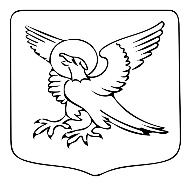 